Број: 404-44/2023
26.04.2023. године
К О С Ј Е Р И Ћ	ПРЕДМЕТ: Позив за подношење понуде У прилогу акта, достављамо Вам Образац понуде, Образац структуре цена са спецификацијом за цветне аранжмане и Начин вредновања понуде. У складу са истим потребно је да нам доставите понуду на обрасцима који су у прилогу позива. Сви обрасци морају бити попуњени и потписани. 	Понуду доставити у затвореној коверти на адресу Општине Косјерић, ул. Олге Грбић 10, са назнаком: „Понуда за цветне аранжмане за потребе општине Косјерић – НЕ ОТВАРАТИ“.	Рок за достављање понуда је  04.05.2023. године до 14,00 часова.	Отварање понуда ће се спровести 04.05.2023. године у 14,15 часова, у просторијама Општинске управе Косјерић, у канцеларији број 31, други спрат.  Критеријум за доделу уговора је „економски најповољнија понуда“, с тим што се у обзир узима цена без ПДВ-а. У поступку отварња понуда могу активно учествовати само овлашћени представници понуђача.Ако је поднета неблаговремена понуда, наручилац ће по окончању поступка отварања благовремених понуда, неблаговремену понуду вратити неотворену понуђачу, уз назнаку да је поднета неблаговремено.Понуђачима који не буду учествовали у поступку отварања понуда биће достављен записник о отварању понуда, најкасније 3 дана од дана отварања.	Одлуку о додели уговора донеће председник општине Косјерић, одмах након отварања понуда.              Уговор о набавци ће закључити председник општине Косјерић са најповољнијим понуђачем којем је уговор додељен, одмах након доношења одлуке о додели уговора. Уговор производи правно дејство од дана обостраног потписивања.Комуникација између понуђача и наручиоца врши се искључиво писаним путем.Контакт особа: Јелица Тодоровић  Број факса: 031/781-441 Е - mail адреса: nabavke@kosjeric.rs и jelica.todor@gmail.com .  ПРЕДСЕДНИК ОПШТИНЕ,                                                                                     Жарко Ђокић, с.р.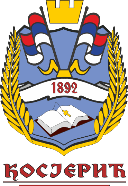 Република Србија Општина Косјерић
Председник општине  Олге Грбић 1031260 Косјерић +381 (0) 31 78 14 60   